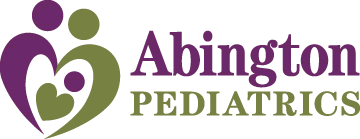 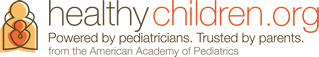 Hand, Foot & Mouth Disease (Coxsackie virus)What is Hand, Foot & Mouth Disease (HFM)? Viral infection that causes mouth ulcers and blisters on the hands and feet Caused by Coxsackie A-16 virusMild, harmless diseaseQuite contagious if/when fever is present Rash itself is not contagiousIncubation period (time between infection and symptom development): 3-6 days Most common in children 6 months to 4 years of age Fever usually lasts 2-3 daysMouth ulcers may last up to 7 daysRash on hands and feet usually resolves within 10 days, rash may peel SymptomsFever prior to rash developmentSmall, painful ulcers in the mouth (in all children)Small blisters or red spots on the palms, the soles, and in between fingers and toes (70%)Small blisters on the bum (30%)Primary Concern: Dehydration→ → → Because of the painful blisters in your child’s mouth, your child may not want to eat or drink which puts them at risk for dehydration ← ← ←Symptoms of dehydration: decreased urine output, dry mouth/lips, decreased tear productionHow to treat at home:Magic mouthwash:Equal parts liquid antacid (Maalox) and equal parts liquid antihistamine (Benadryl)For younger children, put ½ tsp in the front of the mouth 4 times daily before mealsChildren over 4 can use 1 tsp as mouthwash (swish and spit) before meals Push fluids!!Soft diet: milkshakes, popsicles, slushes, ice cream (avoid citrus, spicy or salty foods)Solid food intake is not importantGive Tylenol or Motrin for fever > 102 °F or severe mouth painWhen to call the office: Ulcers in mouth onlyRash is widespread (all over the body) Your child looks or acts very sickAny sign of dehydrationRed, swollen or tender gumsUlcers present on outer lipFever lasts > 3 days